Фотоотчетоб участии во всероссийской акции «Окна Победы»в честь 75-летия Победы в Великой Отечественной войне.Дети нашей группы, совместно с родителями приняли участие в акции, украсили окна своего дома, квартиры  используя символы Победы."Ценность акции в том, что, даже не выходя из дома, мы можем выразить признательность ветеранам Великой Отечественной войны и почтить память павших героев, превратив свои окна в галереи памяти и выразить благодарность всем, кто сделал возможным наше мирное небо!"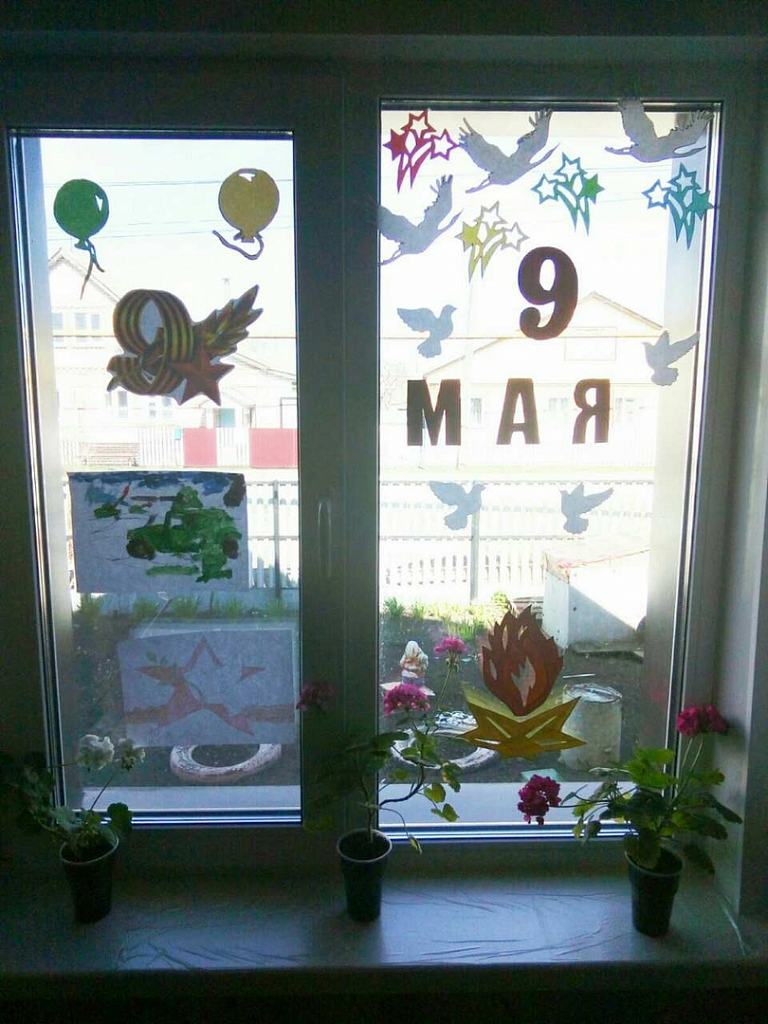 Окно семьи Картышкиных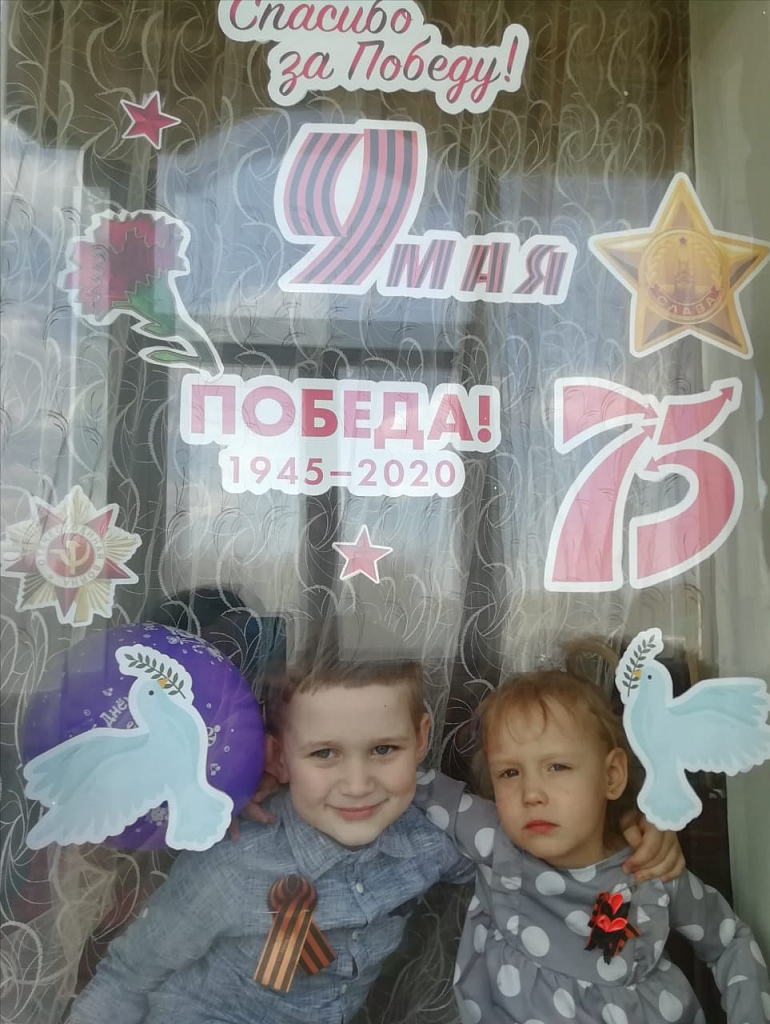 Окно семьи Семелиных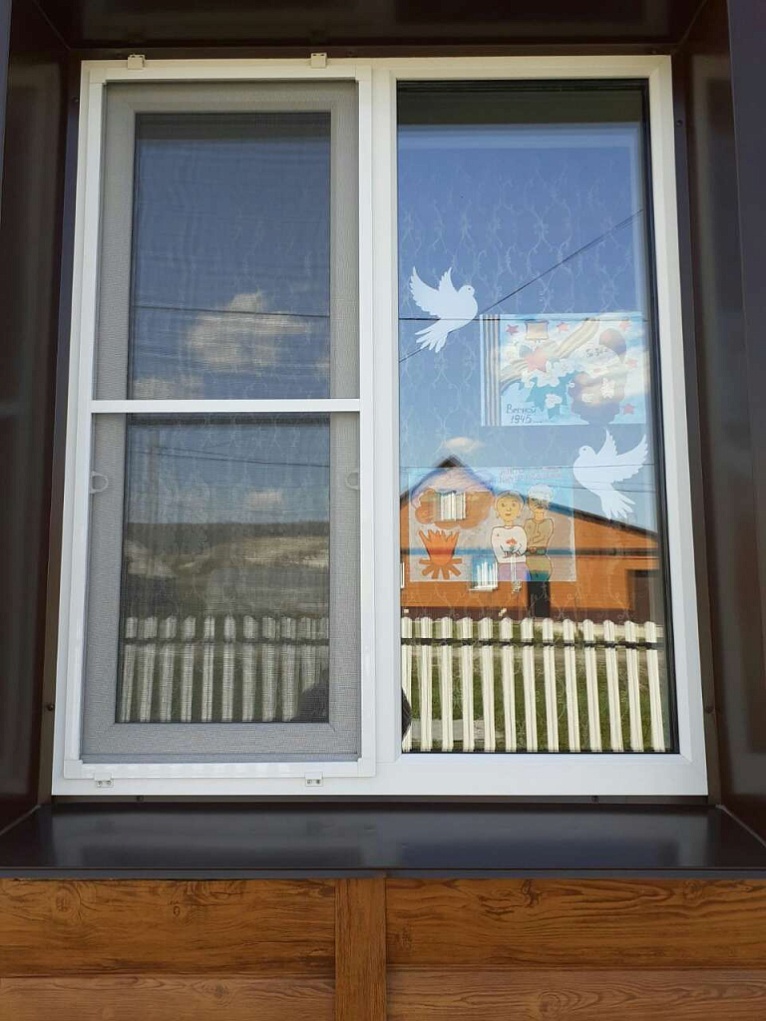 Окно семьи Сотовых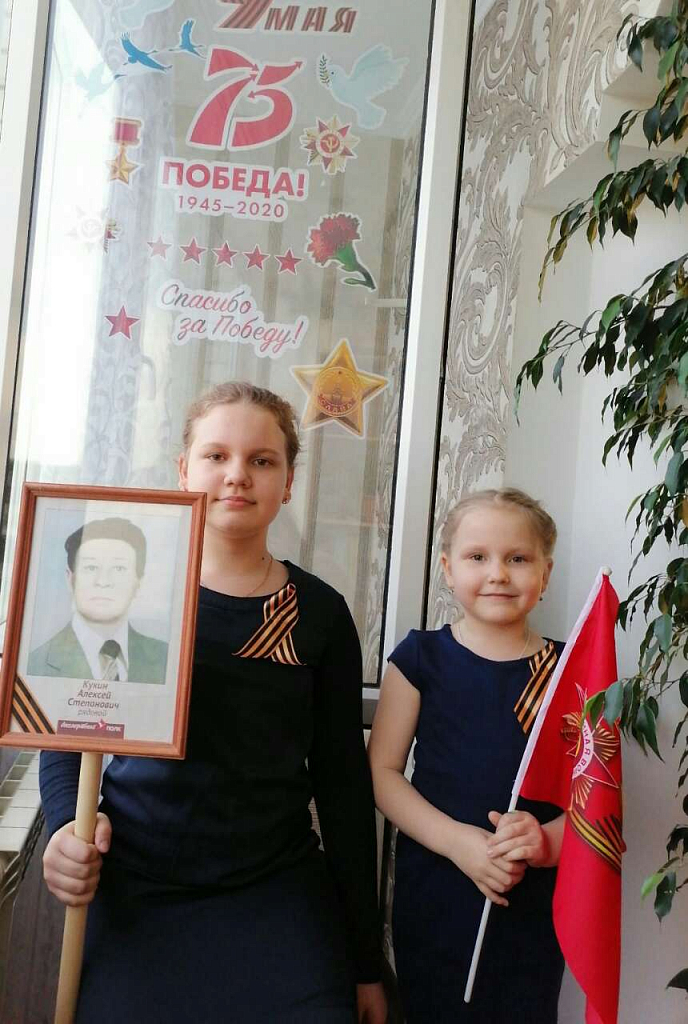 Окно семьи Косолаповых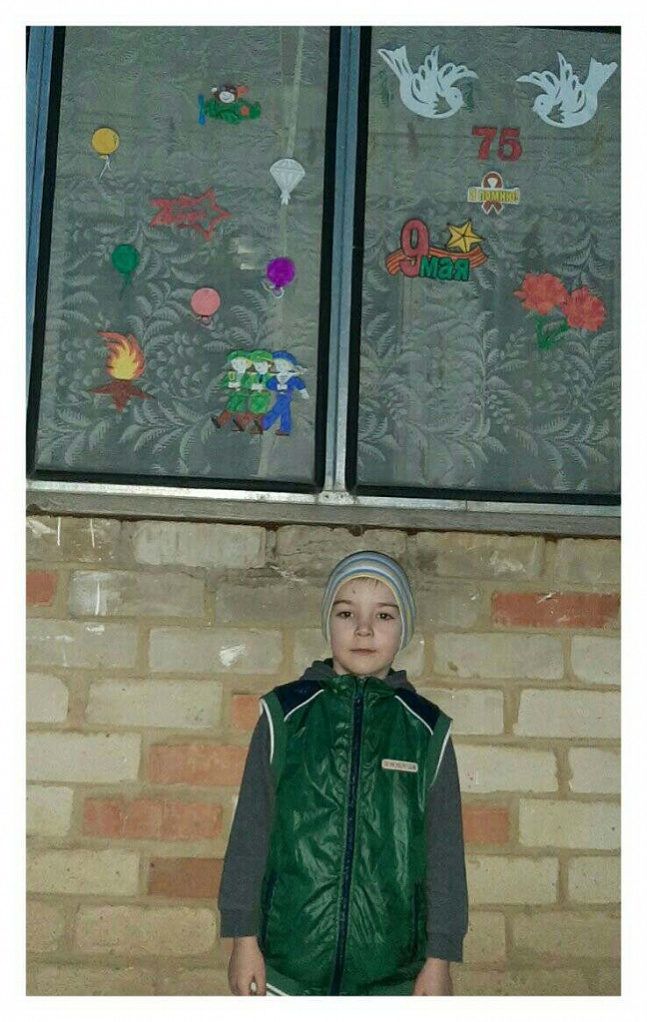 Окно семьи Юриных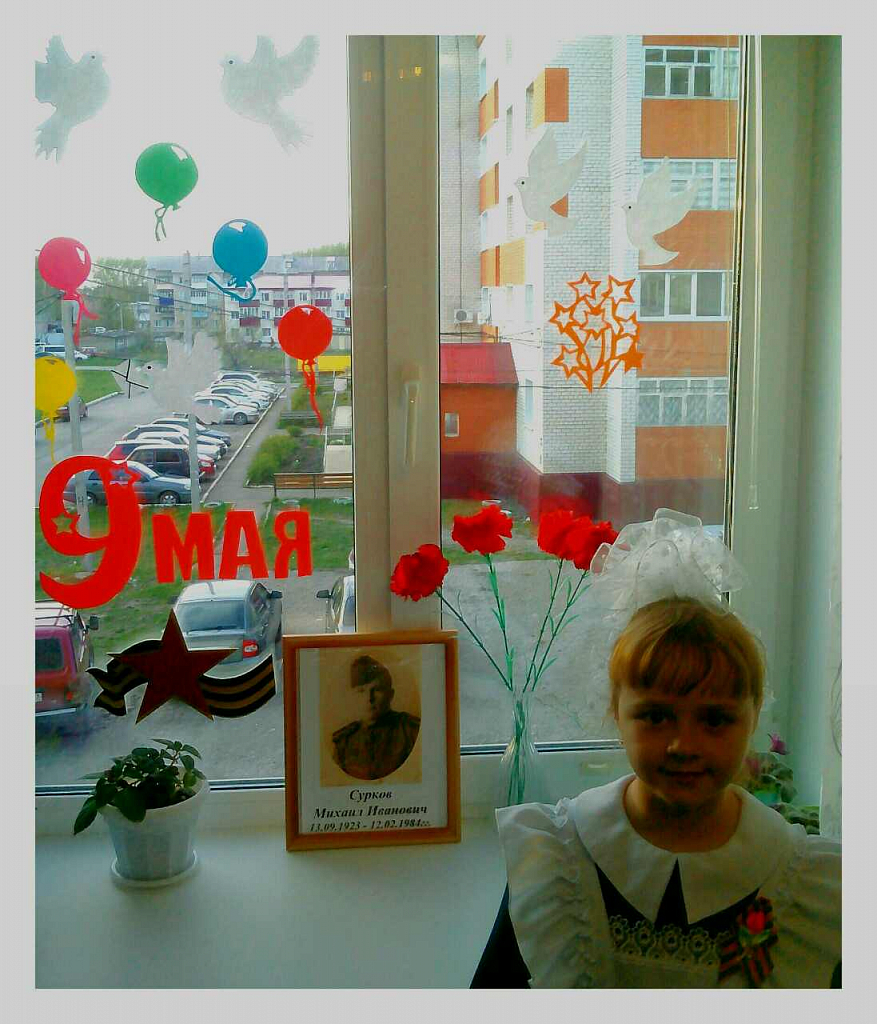 Окно семьи Сурковых